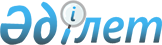 О внесении изменений в некоторые решения Правительства Республики КазахстанПостановление Правительства Республики Казахстан от 8 января 2004 года N 16      Правительство Республики Казахстан постановляет: 

      1. Внести в некоторые решения Правительства Республики Казахстан следующие изменения: 

      1) утратил силу постановлением Правительства РК N 824 от 3.08.2004

      2) утратил силу постановлением Правительства РК от 30.06.2011 № 742;

      3) в постановление Правительства Республики Казахстан от 3 февраля 2003 года N 117 "О Плане законопроектных работ Правительства Республики Казахстан на 2003 год": 

      в Плане законопроектных работ Правительства Республики Казахстан на 2003 год, утвержденном указанным постановлением: 

      строку, порядковый номер 42, исключить.

      Сноска. В пункт 1 внесены изменения - постановлением Правительства РК от 3 августа 2004 г. N 824 . 

      2. Настоящее постановление вступает в силу со дня подписания.       Премьер-Министр 

      Республики Казахстан 
					© 2012. РГП на ПХВ «Институт законодательства и правовой информации Республики Казахстан» Министерства юстиции Республики Казахстан
				